Salomé Urueña y Díaz de León  1850-1897Poetisa romántica fecundaWykipedia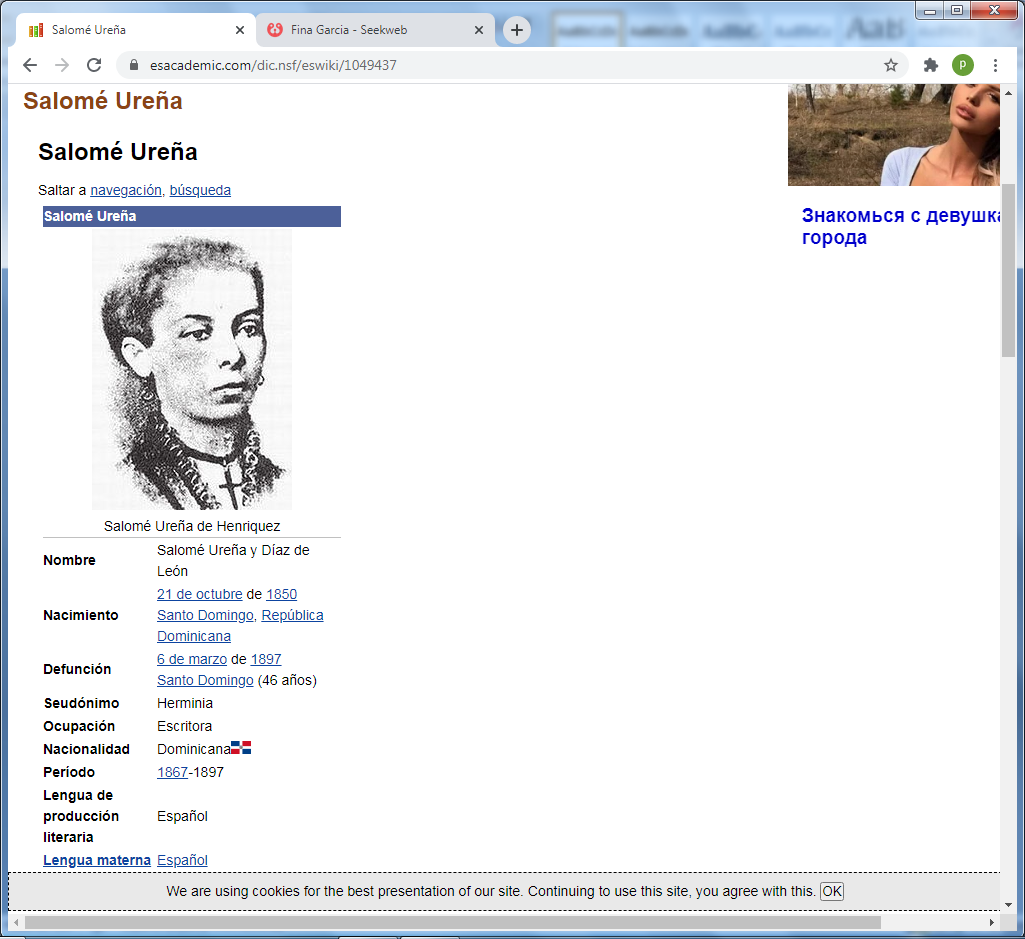 ( Santo Domingo, 21 de octubre de 1850 † 6 de marzo de 1897) fue una educadora y poetisa dominicana.    Figura central del romanticismo dominicano y una de las mayores escritoras que ha dado el país. Fue además la precursora de una nutrida serie de voces femeninas que, ya en el modernismo, hizo de Hispanoamérica una fértil «tierra de poetisas», con protagonistas tan insignes como la argentina Alfonsina Storni, las uruguayas Delmira Agustini y Juana de Ibarbourou o la premio Nobel chilena Gabriela Mistral, entre otras.Hija de Nicolás Ureña de Mendoza y Gregoria Díaz de León, Salomé Ureña creció en el seno de una familia culta que propició su formación literaria. Más tarde su padre la llevó de la mano en la lectura de los clásicos, tanto españoles como franceses     Debido a ello, la joven Salomé alcanzó una educación y formación intelectual y literaria que ayudaría a codearse con el mundo literario de su país, desde su niñez leyó los poemas y clásicos castellanos obteniendo una sólida formación literaria. Su primera obra fue "El ave y el nido", en 1867.A los veinte años contrajo matrimonio con Francisco Henríquez y Carvajal, médico y político que llegaría a presidente de la nación; con él tuvo cuatro hijos: Francisco, Pedro, Max y Camila  A los 29 años se casó con Don Francisco Henríquez y Carvajal. Les nacieron cuatro hijos: Francisco, Pedro, Max y Camila. Su tercer hijo, Max, llegaría a ser una de las lumbreras humanísticas más destacadas de la América Hispana en el siglo XX. Junto a su esposo Francisco Henríquez y Carvajal, fundó el instituto que luego llevó su nombre, (1881). Encabezó un movimiento en favor de la emancipación intelectual de la mujer  dominicana. Después de 12 años de docencia y trabajo literario enfermó de tuberculosis y cerró el centro (1893).Al año siguiente escribió el poema “Mi Pedro”, y otros. Restablecida en 1897 intentó reanudar sus labores, pero enfermó nuevamente y murió en marzo de ese año. Valor de su obra    Autora de una brillante obra lírica que, en unión a la de José Joaquín Pérez y Gastón Fernando Deligne, constituye la producción de la denominada "trilogía de los poetas mayores" del romanticismo dominicano, dejó parte de su legado intelectual y artístico en la formación humanística que impartió a sus hijos, entre los cuales destacaron especialmente Max Henríquez Ureña y Pedro Henríquez Ureña, ambos reputados escritores y ensayistas.En su faceta de escritora, Salomé Ureña desplegó una intensa actividad poética que, enmarcada en los modelos formales y estilísticos de la centuria anterior (sencillez y claridad expresivas, moldes estróficos clásicos y equilibrio propio de la literatura neoclásica), se adentró al mismo tiempo en los tonos románticos de su tiempo y se ocupó, desde sus contenidos temáticos, de los anhelos e inquietudes del hombre antillano de la segunda mitad del siglo XIX.  Entre sus principales preocupaciones temáticas figura, en primer lugar, la reflexión ética acerca de la patria, a la que la autora profesa un desmesurado amor que queda plasmado en su consagración al trabajo y a la sabiduría como elementos indispensables para el progreso de su pueblo.Precisamente, este interés por el progreso constituye el segundo gran núcleo temático de la obra de Ureña de Henríquez, encauzado en dos vertientes bien definidas: por un lado, la confianza ciega del hombre decimonónico en los métodos positivistas, que no sólo habrían de traer los avances técnicos y las mejoras en la calidad de vida, sino también un progreso ético y social que se traduciría en el derribo de las fórmulas políticas dictatoriales y el advenimiento de nuevos regímenes democráticos. Por otro lado, la fe de la autora no sólo en los cambios del momento presente, sino en el rutilante porvenir que, en el caso de imponerse definitivamente éstos, le esperaba a su patria y, en general, a todas las naciones hermanas de habla hispana.Junto a los temas del amor a la patria y la fe en el progreso moral y material de su nación, en la poesía de Salomé Ureña de Henríquez aparecen también constantes referencias a los pequeños aconteceres domésticos, transformados -merced a la exquisita sensibilidad de la autora- en elocuente material poético.  Se configura así, en conjunto, una producción lírica de deslumbrante fuerza, claridad y vigor expresivo, que sorprende por su acento animoso y vitalista no sólo en aquellas composiciones centradas en la exaltación de la patria y la historia dominicana contemporánea.   También brilló en los poemas que, pese a su alcance más íntimo o doméstico, no dejan de llevar dentro ese anhelo de hallar una identidad nacional que contribuya a la definitiva consolidación del pueblo dominicano como una sola patria.Entre sus poemas de carácter patriótico, pueden citarse:SombrasLa Fe en el PorvenirA QuisqueyaEn Defensa de la SociedadLa Gloria del ProgresoSueñosEntre sus poemas sentimentales se encuentran:el ave y el nidoLa Llegada del InvierTristezaHoras de AngustiasFinalmente, entre sus poemas de carácter social y político puede mencionarse "Ruinas".